Ligue Francophone Belge de Badminton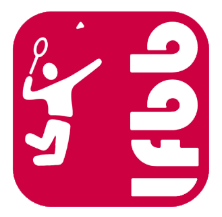 Affiliée à la Fédération Belge de BadmintonBoulevard Henri Rolin 3/51410 WaterlooEmail : secretariat@lfbb.beSite : www.lfbb.beASSEMBLEE GENERALE ORDINAIRE DU 27 MAI 2016 PROCURATIONJe soussigné(e) (NOM, PRENOM) ________________________________Président(e) du club ________________________________________Déclare que mon club sera représenté à l’Assemblée Générale Ordinaire du vendredi 27 mai 2016 par Mme/Melle/Mr ___________________________________________,Membre du club __________________________________, seule personne autorisée à participer aux votes.							         le ___________________ 2016 Signature du Président                                                          Signature du Président   du club représenté                                                               du club représentantRappel de l’article 38 :Tout membre effectif (club) peut donner procuration à un autre membre effectif (club) à la condition que celui-ci ne soit pas déjà porteur d’une autre procuration. Toute procuration n’est valable que pour l’Assemblée Générale pour laquelle elle est donnée.